THE BLESSED SACRAMENT AFTER SCHOOL CLUB REGISTRATION FORM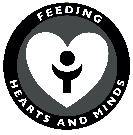 Childs Name______________________________Class_______________________Special Dietary Needs/ allergies/intolerances___________________________________________________Any other information you feel relevant to your child`s attendance to the after  school club e.g medical conditions_________________________________________________________________________________________________________________________________Contact Information in case of emergency:Name______________________________Relationship to Child_________________Telephone Number_________________________Name______________________________Relationship to Child_________________Telephone Number_________________________I confirm that I understand and accept the following conditions:Booking and payment for After School Club is in advance on the Parent Pay system.My child will not be able to attend the club if his/her behaviour is unacceptableI will collect my child no later than 6.00pmI will notify school in advance who will be collecting him/her if I am unable to.Signature of Parent/Carer__________________________________Date_________________If your child is new to school you will be sent Parent Pay Log In details to enable you to book/pay for this club.